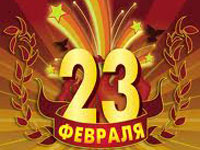 День Защитника ОтечестваЭтот праздник стал поистине народным мужским днем. Впервые годовщина новорожденной Красной Армии отмечалась в 1919 году. В февральские дни исполнялся год противостоянию германских войск и создаваемой армии нового государства.Впервые свое официальное название праздник обрел в 1922 году. Тогда он был назван День Красной Армии и Флота.В 1923 году широко отмечался 5-летний юбилей юной Красной Армии. 23 февраля 1938 года была утверждена юбилейная медаль «ХХ лет РККА», и праздник стал не только официальным, но и торжественным.В годы Великой Отечественной Войны 23 февраля приобрел особое значение. Каждая семья ждала с фронта весточек от родных и близких, поэтому День Красной Армии праздновался всеми. Своих любимых воинов поздравляли письменно и заочно и очень надеялись, чтобы они как можно скорее вернулись домой. Именно в тех годах кроются истоки народной любви и внимания к этой дате.В годы Великой Отечественной этот праздник отмечался по-особому.23 февраля 1943 года Красная Армия разгромила противника под Сталинградом, повернув вспять почти 20-месячное немецкое наступление. Ровно через год, 23 февраля 1944 года, армия нашей страны отметила свой праздник, форсировав Днепр. 23 февраля 1945 года Красная Армия отметила уже на территории Европы. Наша страна была освобождена от фашистских захватчиков.Уже после войны, с 1949 года, праздник переименовали, и 23 февраля стал называться День Советской Армии и Военно-Морского флота. Сложилась традиция отмечать это событие торжественно и с размахом:В этот день проводили военные парады, устраивали салюты. Ветеранов армии и флота награждали орденами и медалями. Сначала чествовали тех, кто имел отношение к военной службе, но так как во времена СССР большинство юношей проходило службу в армии, то праздник постепенно получал все большее распространение.Неизвестно, кто подарил первый подарок в этот день. Скорее всего, сначала это были небольшие сувениры, памятные подарки, официальные награды. Уже во второй половине ХХ-го века сложилась традиция вручать грамоты, почетные медали, а затем и ценные подарки тем, кто отлично нес службу или отличился в выполнении своего воинского долга.Традиция перекочевала с официальных трибун в обычные семьи. И 23 февраля накрывали праздничные столы, готовили подарки, и поздравляли мужчин в рабочих коллективах с праздником Советской Армии и Военно-морского флота.После того как Советский Союз стал достоянием истории, был отменен и День Советской Армии. С 1993 года этот праздник больше не отмечался.Зато с 1995 года мы отмечаем День Защитника Отечества, поздравляя не только тех, кто служит в армии и силовых структурах, но и тех, кто оберегает наши семьи каждый день – отцов, мужей, братьев.С 2006 года 23 февраля в России объявлен выходным днем.С праздником, мужчины!